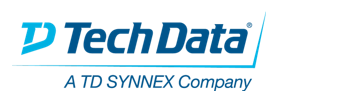 Tech Data connects the world with the power of technology.Stageplaats Marketing BedrijfsprofielTech Data België – gecertificeerd als Top Employer 2021 - is één van de grootste distributeurs binnen de dynamische wereld van IT, Mobile en Consumer Electronics. Meer dan 200 toonaangevende merken als HP, Apple, Samsung, Oracle, IBM, Cisco en Microsoft brengen hun producten, oplossingen en innovaties via ons op de markt. Behalve geava nceerde logistiek, verzorgen wij een breed scala aan supportdiensten en services zoals salesondersteuning, e-commerce, financiering, marketing en educatie. Alles om onze klanten op hun reis binnen o.a. Cloud, Security, Big Data en IoT (Internet of Things) mee te nemen naar meer business opportuniteiten. Onze mensen, partnerships, innovaties, in een klantvriendelijke en commerciële omgeving, staan bij ons voorop. Het hoofdkantoor van Tech Data België is gevestigd in Ternat.JobomschrijvingSchrijven, uitvoeren en opvolgen van de Marcom plannen voor de aangewezen vendor(s) Initiëren van marketingactiviteiten en campagnes  Documenteren en beheren van marketing funds  Coördineren van interne marketing- en salesactiviteiten binnen de programma’s  Zorgdragen voor kostenbewaking en opbrengstenrapportages van de activiteiten  Fungeren als ondersteuning en back-up voor de product managers en category managers Jouw profielJe bent klaar om je vast te bijten in deze dynamische en uitdagende functie. Je bent gemotiveerd, creatief en je kan efficiënt werken. Je kan vlot werken met grafische programma’s zoals Indesign, Photoshop en Illustrator. Je bent vertrouwd met MS Office en bovendien kan je je vlot uitdrukken in het Nederland en heb je een goede kennis Engels.Wat bieden wij?Bij Tech Data kom je terecht in een dynamische en internationale omgeving waar voldoende oog is voor jouw behoeften en ontwikkeling. Je krijgt de kans om mee te draaien als een volwaardige collega en leert op korte tijd heel wat bij. Interesse?Bel me eens op (+32 478 61 10 66) of stuur jouw cv met motivatie als de bliksem naar v.miserez@techdata.com.  Tot snel ? Veerle Miserez - HR Business Partner Tech Data 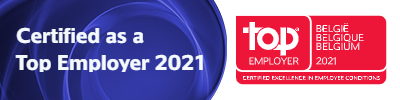 